Информация о среднемесячной заработной плате заведующего и заместителя заведующего по АХЧ МБДОУ Детский сад № 28 городского округа город Уфа Республики Башкортостан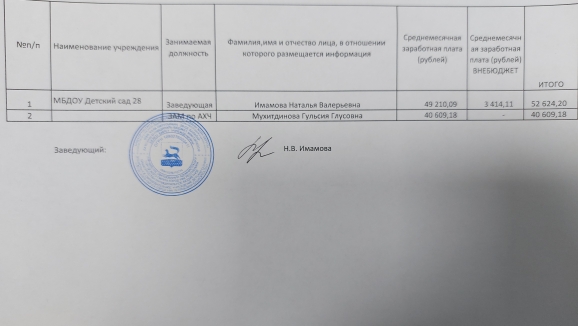 